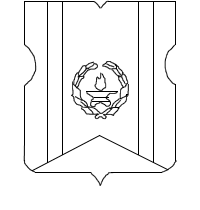 ДЕПУТАТ СОВЕТА ДЕПУТАТОВ 
МУНИЦИПАЛЬНОГО ОКРУГА ТВЕРСКОЙ125047, г. Москва, ул. Чаянова, д. 11/2 телефон/факс: (499)251-61-67, телефон (499)251-56-95	E-mail: adm@mutver.ru            Депутатский запросУважаемый Александр Станиславович!     В связи с начавшимися работами по благоустройству ОДХ УДС Приютский переулок, а также в связи с предстоящим благоустройством улицы Бутырский Вал, Новолесной улицы и Новолесного переулка, и вместе с тем наличия многочисленных вопросов по проводимым работам у жителей, ПРОШУ ВАС:- дать распоряжение о предоставлении в Управу и Муниципалитет Тверского района проектно-сметной документации по благоустройству указанных объектов дорожного хозяйства улично-дорожной сети.
    Прошу предоставить ответ в установленные законом сроки, согласно статусу запроса.19 сентября 2019 г.   № АТВ-______Руководителю ГБУ « Автомобильные дороги»А.С. ОрешкинуДепутат,Грецкая М.В.                           (контактный тел.:+7-916-310-75-26)             